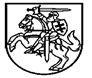 LIETUVOS RESPUBLIKOS ŠVIETIMO IR MOKSLO MINISTRASĮSAKYMASDĖL ŠVIETIMO IR MOKSLO MINISTRO 2010 M. BIRŽELIO 7 D. ĮSAKYMO NR. V-829 „DĖL PRADINIO UGDYMO PROGRAMOS DALYKŲ KLASIFIKATORIAUS PATVIRTINIMO“ PAKEITIMO2017 m. balandžio 24 d. Nr. V-290VilniusP a k e i č i u Lietuvos Respublikos švietimo ir mokslo ministro 2010 m. birželio 7 d. įsakymą Nr. V-829 „Dėl Pradinio ugdymo programos dalykų klasifikatoriaus patvirtinimo“ ir jį išdėstau nauja redakcija:„LIETUVOS RESPUBLIKOS ŠVIETIMO IR MOKSLO MINISTRASĮSAKYMASDĖL PRADINIO UGDYMO PROGRAMOS DALYKŲ KLASIFIKATORIAUS PATVIRTINIMOVadovaudamasis Lietuvos Respublikos valstybės informacinių išteklių valdymo įstatymo 15 straipsnio 8 dalimi ir Švietimo ir mokslo srities registrams ir informacinėms sistemoms būdingų klasifikatorių kūrimo, tvarkymo ir naudojimo taisyklių, patvirtintų Lietuvos Respublikos švietimo ir mokslo ministro 2014 m. gruodžio 22 d. įsakymu Nr. V-1233 „Dėl Švietimo ir mokslo srities registrams ir informacinėms sistemoms būdingų klasifikatorių kūrimo, tvarkymo ir naudojimo taisyklių patvirtinimo“, 12 punktu:1.	T v i r t i n u Pradinio ugdymo programos dalykų klasifikatorių (pridedama).2.	N u s t a t a u, kad šiuo įsakymu patvirtinto Pradinio ugdymo programos dalykų klasifikatoriaus 4 ir 10 punktai galioja iki 2017 m. rugpjūčio 31 d.“Švietimo ir mokslo ministrė 	Jurgita PetrauskienėPATVIRTINTALietuvos Respublikos švietimo ir mokslo ministro 2010 m. birželio 7 d. įsakymu Nr. V-829(Lietuvos Respublikos švietimo ir mokslo ministro 2017 m. balandžio 24 d. įsakymo Nr. V-290redakcija)PRADINIO UGDYMO PROGRAMOS DALYKŲ KLASIFIKATORIUSKlasifikatoriaus apskaitos duomenys:Klasifikatoriaus reikšmės:__________________________Klasifikatoriaus pavadinimas lietuvių kalbaPradinio ugdymo programos dalykaiKlasifikatoriaus pavadinimas anglų kalbaSubjects of Primary education programmeKlasifikatoriaus pavadinimo santrumpaKL_MOKDAL_PRADKlasifikatoriaus rengėjo pavadinimasŠvietimo informacinių technologijų centrasKlasifikatoriaus paskirtisSuskirstyti pradinio ugdymo programos dalykus į grupesEil. Nr.KodasPavadinimas lietuvių kalbaPavadinimas anglų kalbaAprašymas1.03001Dorinis ugdymas (etika)EthicsDorinio ugdymo srities dalykas2.03002Dorinis ugdymas (tikyba)ReligionDorinio ugdymo srities dalykas3.04100Lietuvių kalbaLithuanianKalbų ugdymo srities dalykas4.04101Lietuvių kalba (gimtoji)Lithuanian (native)Kalbų ugdymo srities dalykas5.04102Gimtoji kalba (baltarusių)Native language (Belorussian)Kalbų ugdymo srities dalykas 6.04103Gimtoji kalba (lenkų)Native language (Polish)Kalbų ugdymo srities dalykas7.04104Gimtoji kalba (rusų)Native language (Russian)Kalbų ugdymo srities dalykas8.04105Gimtoji kalba (vokiečių)Native language (German)Kalbų ugdymo srities dalykas 9.04201Lietuvių gestų kalbaLithuanian sign languageKalbų ugdymo srities dalykas10.04301Lietuvių kalba (valstybinė)Lithuanian (state)Kalbų ugdymo srities dalykas11.04401Užsienio kalba (anglų)Foreign language (English)Kalbų ugdymo srities dalykas12.04402Užsienio kalba (prancūzų)Foreign languageKalbų ugdymo srities dalykas13.04403Užsienio kalba (vokiečių)Foreign language (German)Kalbų ugdymo srities dalykas14.05103Pasaulio pažinimasDiscovery of the worldSocialinio ir gamtamokslinio ugdymo srities dalykas15.06001MatematikaMathematicsMatematikos ugdymo srities dalykas16.07103Informacinės komunikacinės technologijosInformation technologiesInformacinių technologijų ugdymo srities informacinės komunikacinės technologijos, integruojamos į kitų dalykų turinį17.09101MuzikaMusicMeninio ugdymo srities dalykas18.09103TeatrasTheatreMeninio ugdymo srities dalykas19.09105ŠokisDanceMeninio ugdymo srities dalykas20.09110Dailė ir technologijosArt and technologyMeninio ugdymo srities dalykas21.11101Kūno kultūraPhysical educationKūno kultūros ugdymo srities dalykas22.12001Žmogaus saugaHuman safetyBendrųjų kompetencijų ir gyvenimo įgūdžių ugdymo srities dalykas, integruojamas į kitų dalykų  turinį23.12002Sveikatos ugdymasHealth educationBendrųjų kompetencijų ir gyvenimo įgūdžių ugdymo srities dalykas, integruojamas į kitų dalykų  turinį24.12003Etninė kultūraEthnic cultureBendrųjų kompetencijų ir gyvenimo įgūdžių ugdymo srities dalykas, integruojamas į kitų dalykų  turinį25.14002...(pasirenkamasis)Optional/Non statutory programme of studyDalykas pagal mokyklos parengtą programą. Vietoje daugtaškių įrašomas pasirenkamojo dalyko pavadinimas26.14005Dalykas / ugdomoji veiklaSubject / educational activityIndividualizuotos pradinio ugdymo programos, skirtos mokiniams, turintiems žymų ir labai žymų intelekto sutrikimą, dalykas / ugdomoji veikla pagal mokyklos parengtą dalyko / ugdomosios veiklos programą, kurio / kurios pavadinimas įrašomas pagal mokyklos ugdymo planą27.20101Atlikėjo raiška (...)Artist performanceSpecializuoto ugdymo krypties programos (pradinio ugdymo kartu su muzikos ugdymu) muzikos ugdymo dalies dalykas pagal mokyklos parengtą programą, to dalyko pavadinimas įrašomas skliaustuose28.20102Atlikėjo raiška (akordeonas)Artist performance (accordion)Specializuoto ugdymo krypties programos (pradinio ugdymo kartu su muzikos ugdymu) muzikos ugdymo dalies dalykas29.20103Atlikėjo raiška (fortepijonas)Artist performance (grand piano)Specializuoto ugdymo krypties programos (pradinio ugdymo kartu su muzikos ugdymu) muzikos ugdymo dalies dalykas30.20104Atlikėjo raiška (gitara)Artist performance (guitar)Specializuoto ugdymo krypties programos (pradinio ugdymo kartu su muzikos ugdymu) muzikos ugdymo dalies dalykas31.20110Atlikėjo raiška (liaudies instrumentas)Artist performance (folk instrument)Specializuoto ugdymo krypties programos (pradinio ugdymo kartu su muzikos ugdymu) muzikos ugdymo dalies dalykas32.20120Atlikėjo raiška (mušamieji)Artist performance (percussion)Specializuoto ugdymo krypties programos (pradinio ugdymo kartu su muzikos ugdymu) muzikos ugdymo dalies dalykas33.20130Atlikėjo raiška (pučiamieji)Artist performance (wind)Specializuoto ugdymo krypties programos (pradinio ugdymo kartu su muzikos ugdymu) muzikos ugdymo dalies dalykas34.20140Atlikėjo raiška (styginiai)Artist performance (strings)Specializuoto ugdymo krypties programos (pradinio ugdymo kartu su muzikos ugdymu) muzikos ugdymo dalies dalykas35.20150Atlikėjo raiška (choro dainavimas ir dirigavimas)Artist performance (choral singing and conducting)Specializuoto ugdymo krypties programos (pradinio ugdymo kartu su muzikos ugdymu) muzikos ugdymo dalies dalykas36.20201SolfedžioSolfeggioSpecializuoto ugdymo krypties programos (pradinio ugdymo kartu su muzikos ugdymu) muzikos ugdymo dalies dalykas 37.20205Bendrasis fortepijonasSecond instrument (piano)Specializuoto ugdymo krypties programos (pradinio ugdymo kartu su muzikos ugdymu) muzikos ugdymo dalies dalykas38.20206Ansamblinis muzikavimasMaking music in ensembleSpecializuoto ugdymo krypties programos (pradinio ugdymo kartu su muzikos ugdymu) muzikos ugdymo dalies dalykas39.20209Muzikos pažinimasMusic knowledgeSpecializuoto ugdymo krypties programos (pradinio ugdymo kartu su muzikos ugdymu) muzikos ugdymo dalies dalykas 40.21003Dailės raiškaBranch of artSpecializuoto ugdymo krypties programos (pradinio ugdymo kartu su dailės ugdymu) dailės ugdymo dalies dalykas41.22001InžinerijaEngineeringSpecializuoto ugdymo krypties programos (pradinio ugdymo kartu su inžineriniu ugdymu) inžinerinio ugdymo dalies dalykas42.24001Meno šaka (fortepijonas)Art branch (grand piano)Specializuoto ugdymo krypties programos (pradinio ugdymo kartu su meniniu ugdymu) meninio ugdymo dalies dalykas43.24002Meno šaka (mušamieji)Art branch (selected percussion instrument)Specializuoto ugdymo krypties programos (pradinio ugdymo kartu su meniniu ugdymu) meninio ugdymo dalies dalykas44.24003Meno šaka  (pučiamieji)Art branch (selected wind instrument)Specializuoto ugdymo krypties programos (pradinio ugdymo kartu su meniniu ugdymu) meninio ugdymo dalies dalykas45.24004Meno šaka  (styginiai)Art branch (selected stringed instrument)Specializuoto ugdymo krypties programos (pradinio ugdymo kartu su meniniu ugdymu) meninio ugdymo dalies dalykas46.24005Meno šaka  (chorinis dainavimas ir dirigavimas)Art branch (choral singing and conducting)Specializuoto ugdymo krypties programos (pradinio ugdymo kartu su meniniu ugdymu) meninio ugdymo dalies dalykas47.24006Chorinis dainavimasChoral singingSpecializuoto ugdymo krypties programos (pradinio ugdymo kartu su meniniu ugdymu) meninio ugdymo dalies dalykas48.24009Balso ugdymas Voice trainingSpecializuoto ugdymo krypties programos (pradinio ugdymo kartu su meniniu ugdymu) meninio ugdymo dalies dalykas49.24012SolfedžioSolfeggioSpecializuoto ugdymo krypties programos (pradinio ugdymo kartu su meniniu ugdymu) meninio ugdymo dalies dalykas50.24016Bendrasis fortepijonas Second instrument (piano)Specializuoto ugdymo krypties programos (pradinio ugdymo kartu su meniniu ugdymu) meninio ugdymo dalies dalykas51.24024Muzikinė raiškaMusic expressionSpecializuoto ugdymo krypties programos (pradinio ugdymo kartu su meniniu ugdymu) meninio ugdymo dalies dalykas52.24040Teatro ir baleto meno pažinimasTheatre and ballet art knowledgeSpecializuoto ugdymo krypties programos (pradinio ugdymo kartu su meniniu ugdymu) meninio ugdymo dalies dalykas53.24045Meno šaka  (klasikinio šokio technika)Art branch (classical dance)Specializuoto ugdymo krypties programos (pradinio ugdymo kartu su meniniu ugdymu) meninio ugdymo dalies dalykas54.24046Choreografinė improvizacijaChoreographic improvisationSpecializuoto ugdymo krypties programos (pradinio ugdymo kartu su meniniu ugdymu) meninio ugdymo dalies dalykas55.24048Šokio akompanavimasDance accompanimentSpecializuoto ugdymo krypties programos (pradinio ugdymo kartu su meniniu ugdymu) meninio ugdymo dalies dalykas56.24055GimnastikaGymnasticsSpecializuoto ugdymo krypties programos (pradinio ugdymo kartu su meniniu ugdymu) meninio ugdymo dalies dalykas57.24072Dailės raiškaArt expressionSpecializuoto ugdymo krypties programos (pradinio ugdymo kartu su meniniu ugdymu) meninio ugdymo dalies dalykas58.24079PiešimasDrawingSpecializuoto ugdymo krypties programos (pradinio ugdymo kartu su meniniu ugdymu) meninio ugdymo dalies dalykas59.24086Etnokultūros pažinimasEthnic Culture KnowledgeSpecializuoto ugdymo krypties programos (pradinio ugdymo kartu su meniniu ugdymu) meninio ugdymo dalies dalykas60.24088Meno šaka (kompozicija) Art branch (composition)Specializuoto ugdymo krypties programos (pradinio ugdymo kartu su meniniu ugdymu) meninio ugdymo dalies dalykas